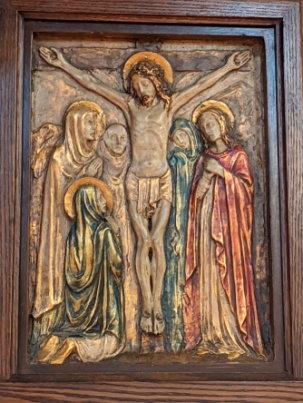 Saint Julia Parish, Weston/LincolnSixth Sunday of Easter – May 8 and 9, 2021Gathering Hymn      Easter AlleluiaGlory to God who does wondrous things,Let all the people God’s praises now sing,All of creation in splendor sharing: Alleluia! Alleluia, alleluia, alleluia,Gloria: Glory to God in the highest, and on earth peace to people of good will.
We praise you, we bless you, we adore you, we glorify you,
we give you thanks for your great glory,
Lord God, heavenly King, O God, almighty Father.Lord Jesus Christ, Only Begotten Son,
Lord God, Lamb of God, Son of the Father,
you take away the sins of the world, have mercy on us;
you take away the sins of the world, receive our prayer;
you are seated at the right hand of the Father, have mercy on us.For you alone are the Holy One, you alone are the Lord,
you alone are the Most High, Jesus Christ,
with the Holy Spirit, in the glory of God the Father. Amen.First Reading:		Acts 10:25-26, 34-35, 44-48	When Peter entered, Cornelius met him and, falling at his feet, paid him homage. Peter, however, raised him up, saying, “Get up. I myself am also a human being.”Then Peter proceeded to speak and said, “In truth, I see that God shows no partiality. Rather, in every nation whoever fears him and acts uprightly is acceptable to him.While Peter was still speaking these things, the Holy Spirit fell upon all who were listening to the word. The circumcised believers who had accompanied Peter were astounded that the gift of the Holy Spirit should have been poured out on the Gentiles also, for they could hear them speaking in tongues and glorifying God. Then Peter responded, “Can anyone withhold the water for baptizing these people, who have received the Holy Spirit even as we have?” He ordered them to be baptized in the name of Jesus Christ.Responsorial Psalm:  	Psalm	98:1, 2-3, 3-4	Response:    The Lord has revealed to the nations his saving power.	Sing to the LORD a new song, for he has done wondrous deeds;
His right hand has won victory for him, his holy arm.  R.The LORD has made his salvation known: in the sight of the nations he has revealed his justice.
He has remembered his kindness and his faithfulness toward the house of Israel.  R. All the ends of the earth have seen the salvation by our God.
Sing joyfully to the LORD, all you lands; break into song; sing praise.  R.Second Reading:   		1 John 4:7-10Beloved, let us love one another, because love is of God; everyone who loves is begotten by God and knows God. Whoever is without love does not know God, for God is love. In this way the love of God was revealed to us: God sent his only Son into the world so that we might have life through him. In this is love: not that we have loved God, but that he loved us and sent his Son as expiation for our sins.Gospel:   				John 15:9-17Jesus said to his disciples: “As the Father loves me, so I also love you. Remain in my love. If you keep my commandments, you will remain in my love, just as I have kept my Father’s commandments and remain in his love.“I have told you this so that my joy may be in you and your joy might be complete. This is my commandment: love one another as I love you. No one has greater love than this, to lay down one’s life for one’s friends. You are my friends if you do what I command you. I no longer call you slaves, because a slave does not know what his master is doing. I have called you friends,
because I have told you everything I have heard from my Father. It was not you who chose me, but I who chose you and appointed you to go and bear fruit that will remain, so that whatever you ask the Father in my name he may give you. This I command you: love one another.”The Nicene CreedI believe in one God,				For our sake he was crucified under Pontius Pilate,
the Father almighty,					he suffered death and was buried, and rose again
maker of heaven and earth,			on the third day in accordance with the Scriptures.
of all things visible and invisible.			He ascended into heaven and is seated at the right							hand of the Father. He will come again in glory		I believe in one Lord Jesus Christ,		to judge the living and the dead
the Only Begotten Son of God,			and his kingdom will have no end.
born of the Father before all ages.		
God from God, Light from Light,			I believe in the Holy Spirit, the Lord, the giver of life,
true God from true God,				who proceeds from the Father and the Son,
begotten, not made, consubstantial with the 	who with the Father and the Son is adored andFather;						glorified,
through him all things were made.		who has spoken through the prophets.
For us men and for our salvation
he came down from heaven,			I believe in one, holy, catholic and apostolic Church.	
and by the Holy Spirit was incarnate of the	I confess one Baptism for the forgiveness of sinsVirgin Mary,						and I look forward to the resurrection of the dead
and became man.					and the life of the world to come.   Amen.Preparation of the Gifts:      Be Joyful, Mary Be joyful, Mary, heav’nly Queen, Be joyful, Mary!Your grief is changed to joy serene, Alleluia!Rejoice, rejoice, O Mary!The Son you bore by heaven’s grace, be joyful, Mary!Did by his death our guilt erase, Alleluia!Rejoice, rejoice, O Mary!Then pray to God, O Virgin fair, be joyful, Mary!That he our souls to heaven bear, Alleluia!Rejoice, rejoice, O Mary!Communion Hymn:	 Hail Mary, Gentle WomanHail Mary, full of grace, the Lord is with you.
Blessed are you among women and blest is the fruit of your womb, Jesus.
Holy Mary, Mother of God, pray for us sinners now and at the hour of death.  Amen.

Refrain
Gentle woman, quiet light,
morning star, so strong and bright,
gentle Mother, peaceful dove,
teach us wisdom; teach us love.

You were chosen by the Father;
you were chosen for the Son.
You were chosen from all women
and for woman, shining one. Refrain

Blessed are you among women,
blest in turn all women, too.
Blessed they with peaceful spirits.
Blessed they with gentle hearts. RefrainClosing Hymn:	   Immaculate MaryImmaculate Mary, your praises we sing;You reign now in splendor with Jesus our King.Ave, Ave, Ave, Maria.Ave, Ave, Maria.Please view our website bulletin for ways to learn, serve, and grow together in our faith– www.stjulia.org  Thank you for joining us today! Have a blessed Easter Season!The Solemnity of the Ascension of the Lord: Masses on Thursday, May 13 at 8:00 am and 7:00 pm. Please go to our website to make reservations for seating.